Figure S5 Kinetic changes of IC molecule expression by CD8+ T cells in both PBMCs and TILs. Pre- and post-treatment TILs and PBMCs were collected and were subjected to flow cytometry to analyze immune profiles in detail. Kinetic changes of IC molecule expression by CD8+ T cells exhibited dynamic changes.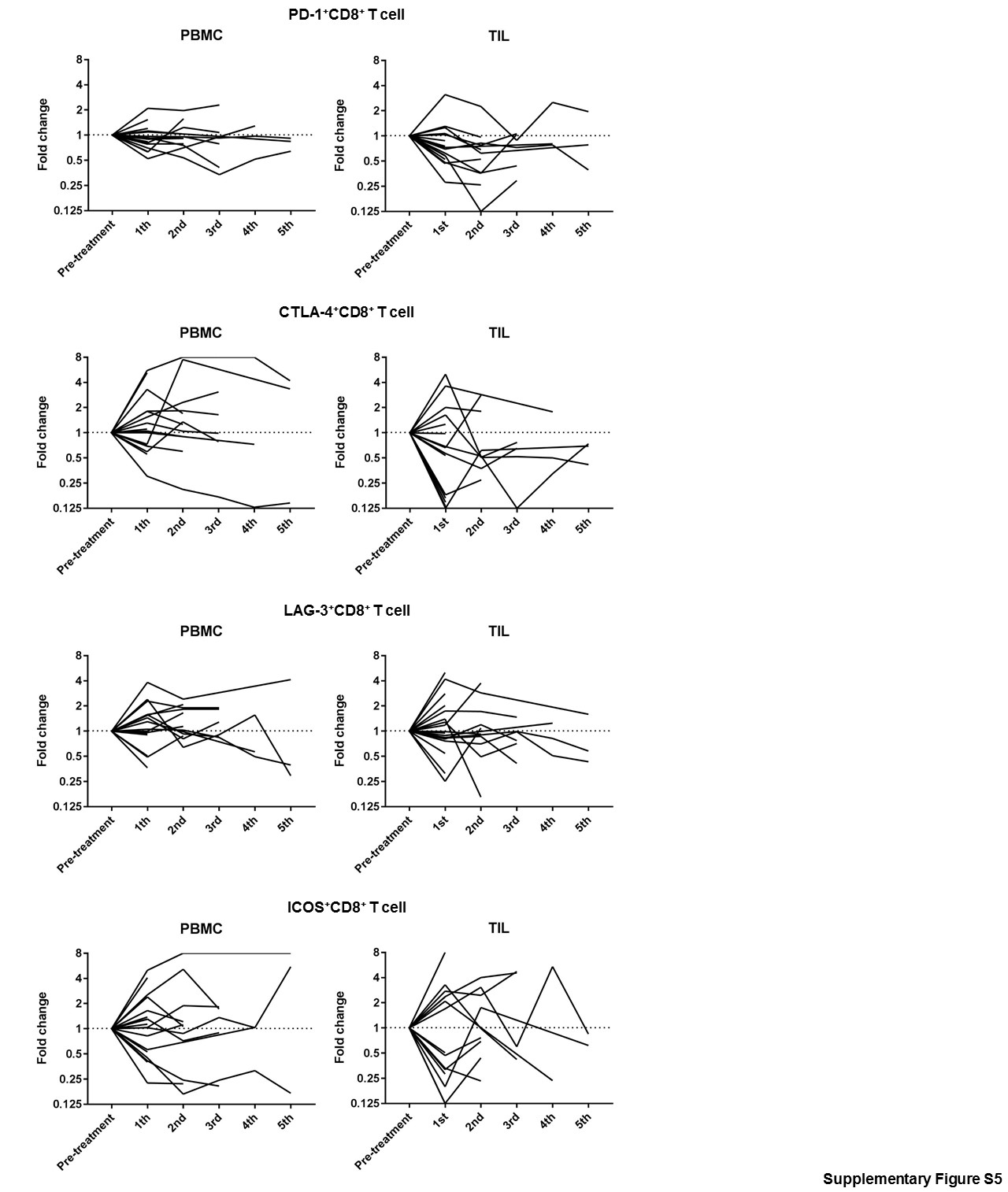 